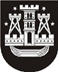 KLAIPĖDOS MIESTO SAVIVALDYBĖS TARYBASPRENDIMASDĖL KLAIPĖDOS MIESTO SAVIVALDYBĖS TARYBOS 2018 M. GEGUŽĖS 31 D. SPRENDIMO NR. T2-102 „DĖL FIKSUOTŲ PAJAMŲ MOKESČIO DYDŽIŲ, TAIKOMŲ ĮSIGYJANT VERSLO LIUDIJIMUS 2019 METAIS VYKDOMAI VEIKLAI, PATVIRTINIMO“ PAKEITIMO2018 m. liepos 26 d. Nr. T2-163KlaipėdaVadovaudamasi Lietuvos Respublikos vietos savivaldos įstatymo 16 straipsnio 2 dalies 18 ir 37 punktais ir 18 straipsnio 1 dalimi, Klaipėdos miesto savivaldybės taryba nusprendžia:1. Pakeisti 2019 metais verslo liudijimus įsigyjantiems gyventojams taikomų lengvatų sąrašą, patvirtintą Klaipėdos miesto savivaldybės tarybos 2018 m. gegužės 31 d. sprendimu Nr. T2-102 „Dėl fiksuotų pajamų mokesčio dydžių, taikomų įsigyjant verslo liudijimus 2019 metais vykdomai veiklai, patvirtinimo“, ir pripažinti netekusiu galios 4 punktą.2. Skelbti šį sprendimą Teisės aktų registre ir Klaipėdos miesto savivaldybės interneto svetainėje.Savivaldybės mero pavaduotojasArtūras Šulcas